ADHÉSION 20.. / 20..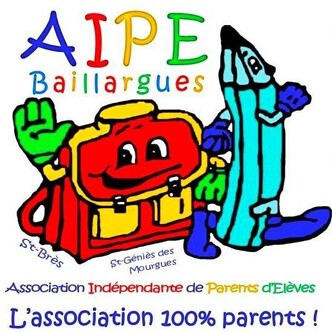 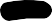 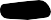 Nom: .................................................................................................Prénom: ...................................................................................................................................................................................................................................................................................................   Baillargues	St Brès	St Géniès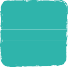 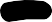 Mon enfant: .................................................................................Sa classe:	....................................................................................Mon enfant: .................................................................................Sa classe:	....................................................................................Mon enfant:	.................................................................................Sa classe:	....................................................................................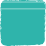 Je souhaite être intégré(e) au Groupe WhatsApp pour recevoir des infos en temps réelJ'autorise l'AIPE à utiliser mon image ou celle de mes enfants sur photos/vidéos prises dans le cadre d'actions AIPE et/ou scolaires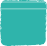 ADHÉSION FAMILLE 5€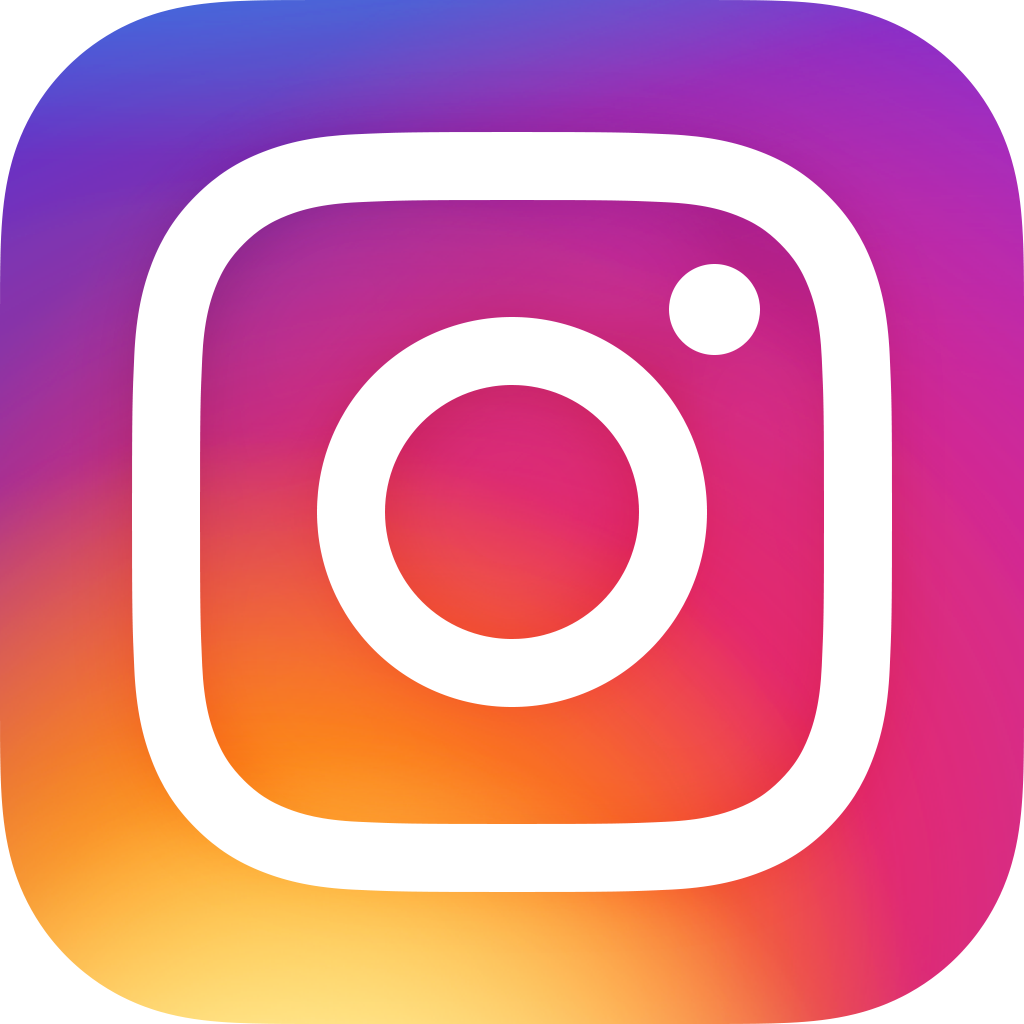 www.aipe-baillargues.fr